Taller 19Si lo necesitas, utiliza las páginas del libro desde la 150 a la 157I.- Responde las siguientes preguntas:1. ¿Qué has escuchado de la adolescencia?2. ¿Qué hacían antes? Cuando eran niños(as)3. ¿Cuáles son los principales cambios en la adolescencia?4. ¿Qué es la adolescencia?II.- Lee los siguientes textos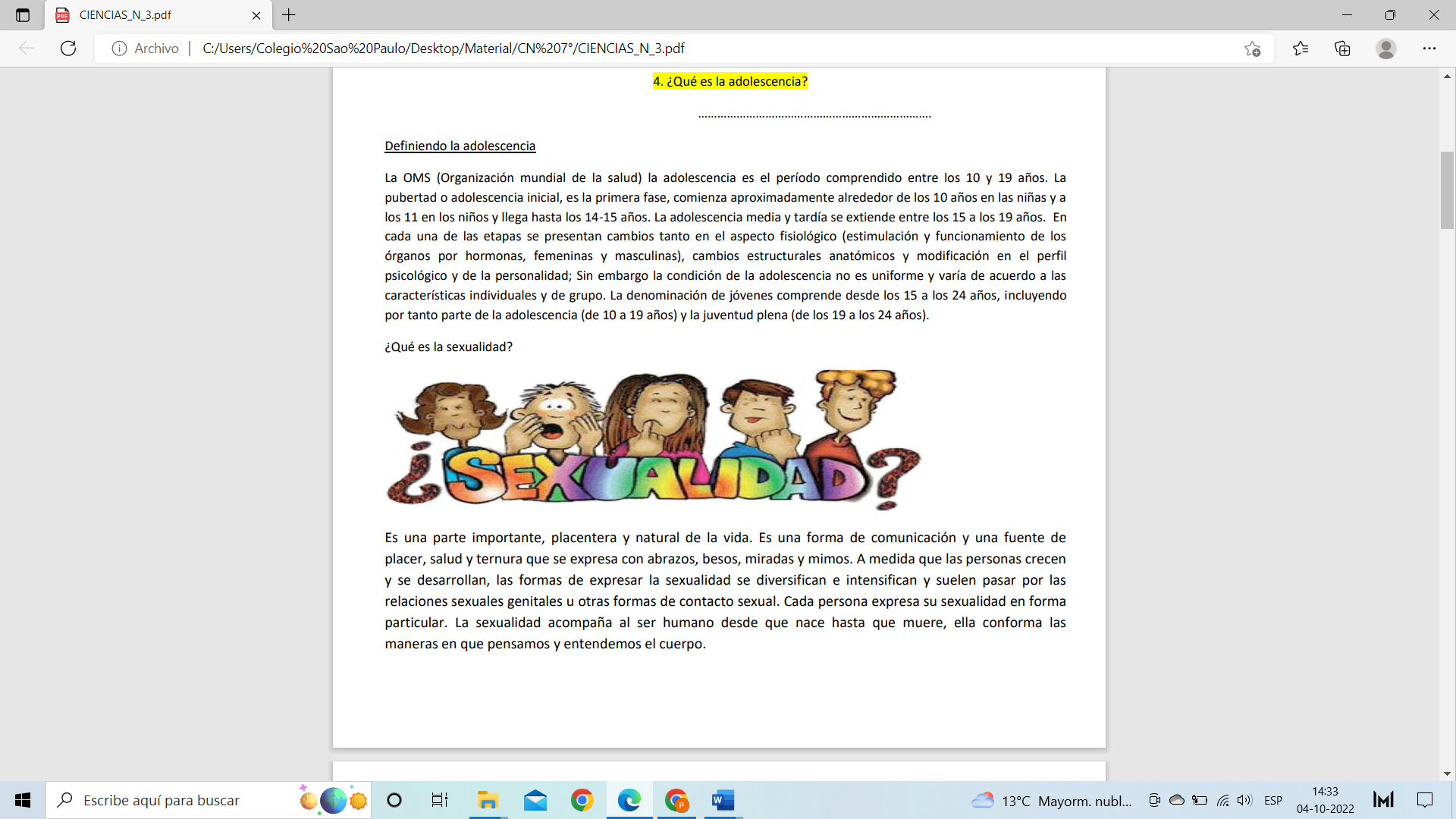 La sexualidad está en el centro de la personalidad de cada ser humano. ¿Qué es el sexo? La palabra sexo se refiere al conjunto de características biológicas que diferencian a los hombres de las mujeres, sus genitales y sus capacidades reproductivas ¿Cuáles son las dimensiones básicas de la sexualidad? La sexualidad engloba tres dimensiones básicas del ser humano de forma decisiva en su desarrollo: biológica, psicológica y social, no se debe olvidar que cada persona es una unidad integral e indivisible, de modo que estas tres dimensiones están íntimamente relacionadas y condicionadas entre sí, por lo que no podemos separar el cuerpo físico de la mente, de las creencias o de la educación recibida.III.- Realiza las siguientes actividades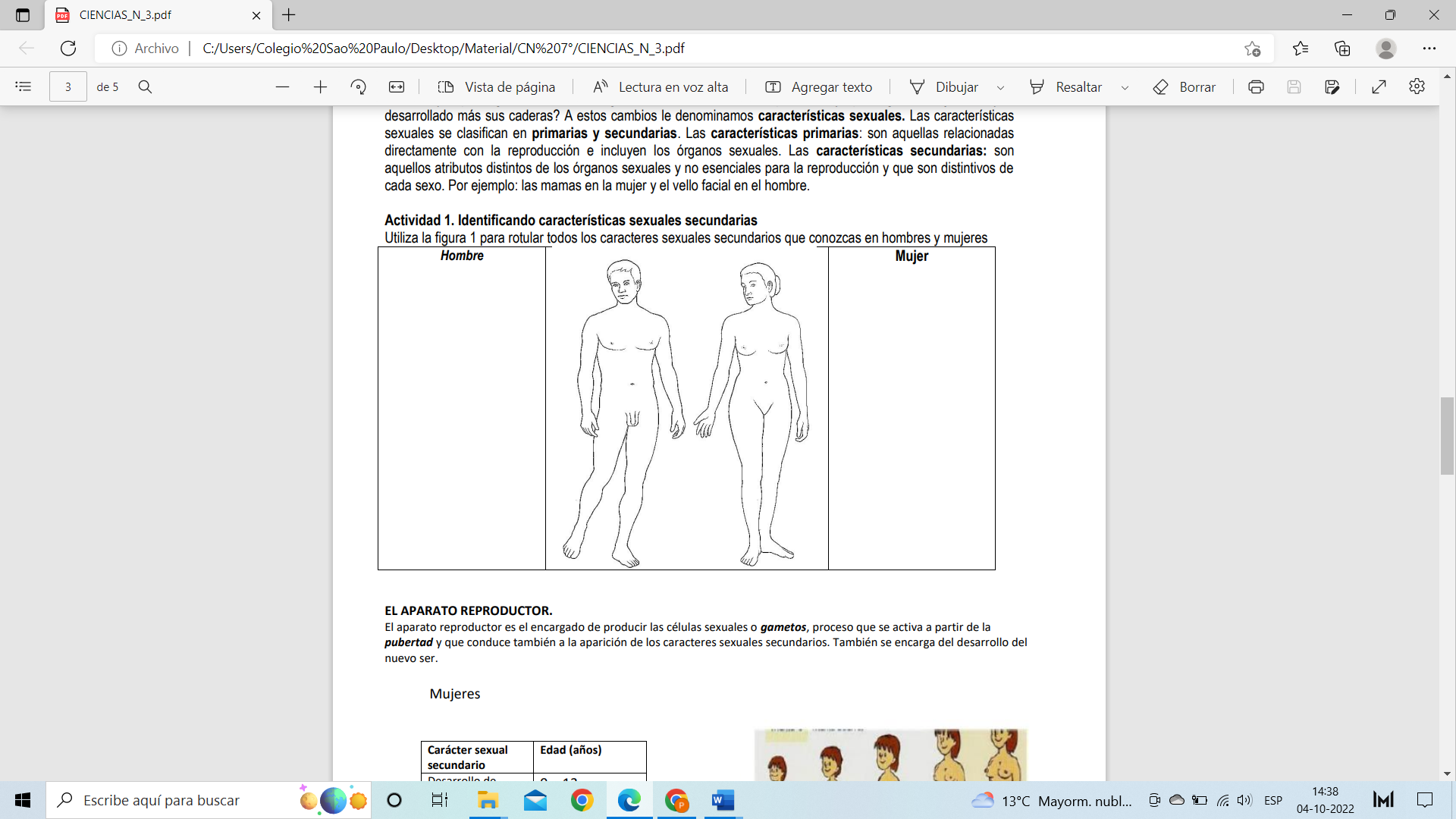 Escribe los nombres de las partes del sistema reproductor masculino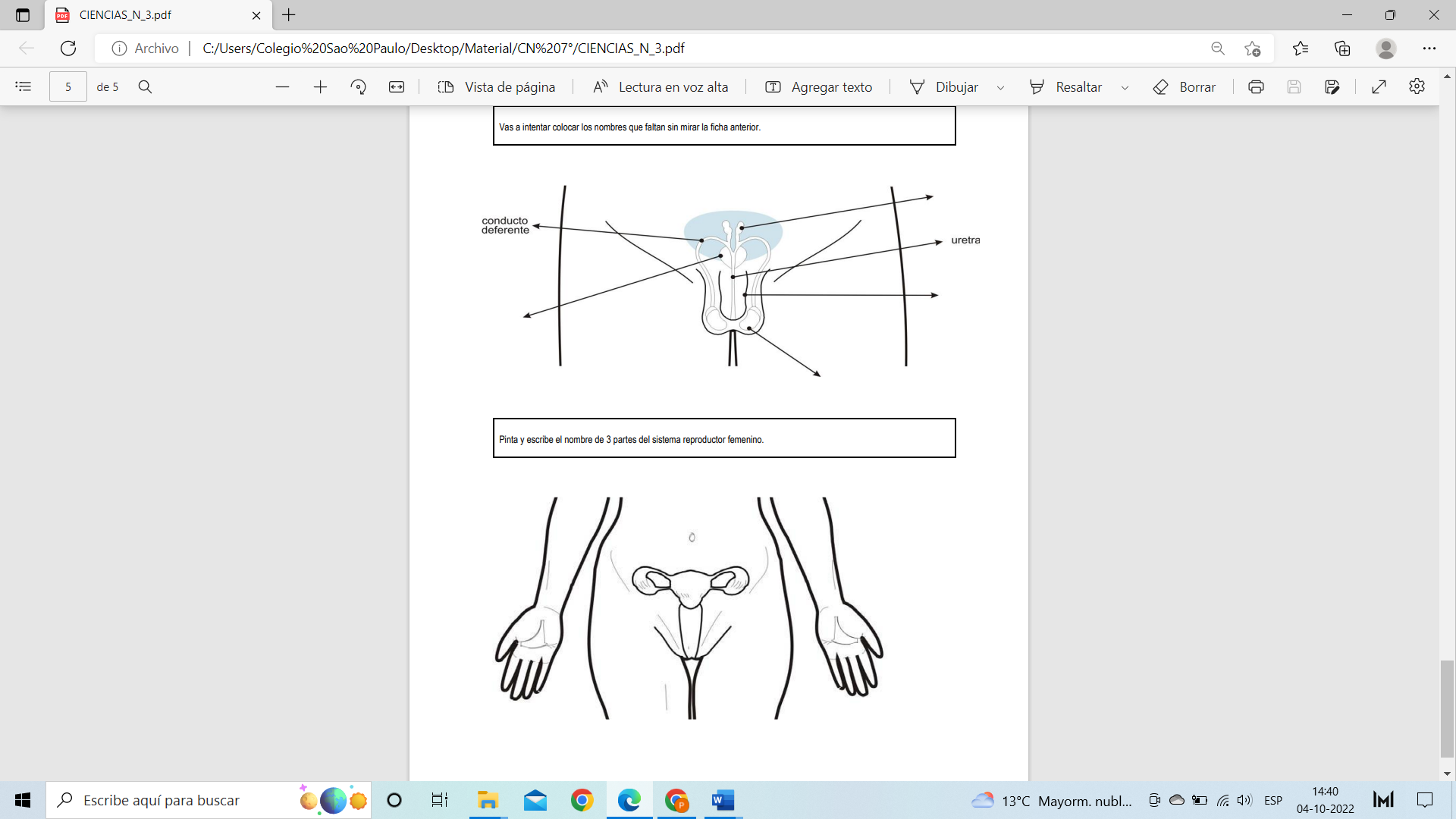 